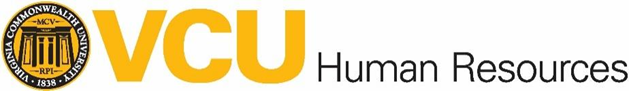 Employee Policy ReviewPlease find below the links to the VCU policies that all VCU employees are required to know. As a new employee, you should complete a review of these policies within 30 days of employment. A copy of the completed checklist of policy review will be maintained in your personnel file.Expectations of Ethical Conduct Preventing and Responding to Discrimination Accessibility and Reasonable Accommodation for Individuals with Disabilities  VCU Notice of Nondiscrimination, Equal Opportunity and Affirmative Action  Computer and Network Resources Use Policy  Working@VCU “Great Place” HR Policies Duty to Report and Protection from Retaliation Alcohol and Other DrugsBy signing below, I acknowledge that I have reviewed the policies listed above and am aware of their contents. Signature: ________________________________________________________    Date: ___________________